Possible star names in the Voynich Manuscript Folios 68 r1-3Num-berEVA TranscriptionPossible readingPossible identification1okodalyA K A T ə SH (UN)Cetus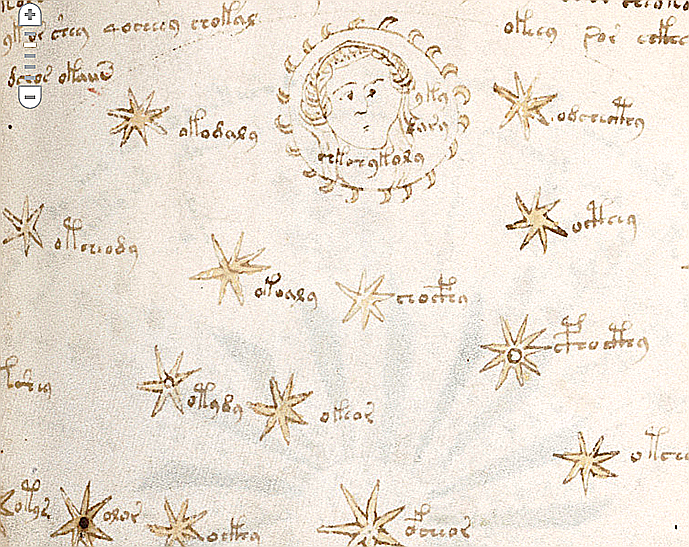 2odchecthyA T Y? O L Y UN3otcheodyA L Y O A T UN4okoalyA K A ə SH (UN)5chocfhyY A ? UN6octheyA ? O UN7ykchdyNI L Y A T (UN)Nilamat?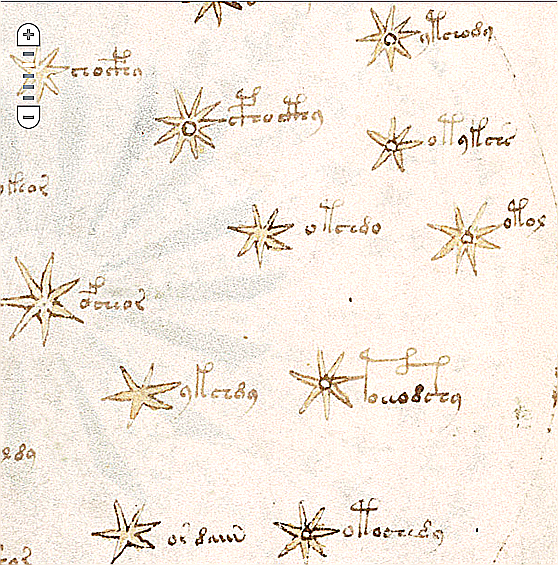 8otsheyA L CH O UN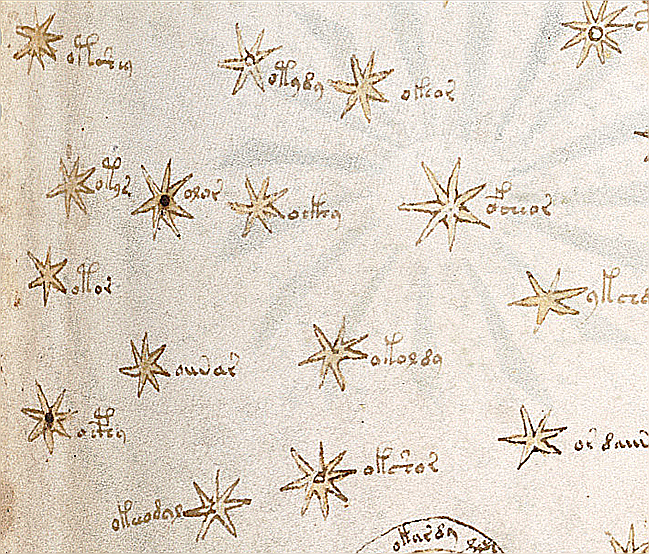 9otydyA L N T NAL NAT ?10okear or okeorA K O A R11cphocthy? A ? UN12otykchsA L N K Y S13otysA L N S14olorA SH A R15ocphyA ? KY??  UNAL KAYLIGATURE = DIPHTHONG?16ofcheorA ? Y O A RAPHYAR?17otch!doA L Y T AAl-Alyah18otolA L A SH19otorA L A R20ytchodyN K Y T (UN)21toeeodcthy? A OO A T CH (N)22ockhyA ? U(N)23oiin!arA II R ə RAUROR24okoldyA K A SH T (U)N25okeeodalA K OO A T ə SH?Cetus (Deneb Kaitos from the Arabic meaning sea monster’s tail. )26okshorA K CH A RARCTURUS?27or!daiinA R T A U RAt-tair?28otochedyA L A Y O T (UN) Al-Yad?29dolchedyT A ? Y O T UN orD A ? Y O D UNTashyata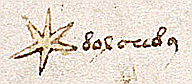 68r230opolchs!hyA ? A ? Y ? UN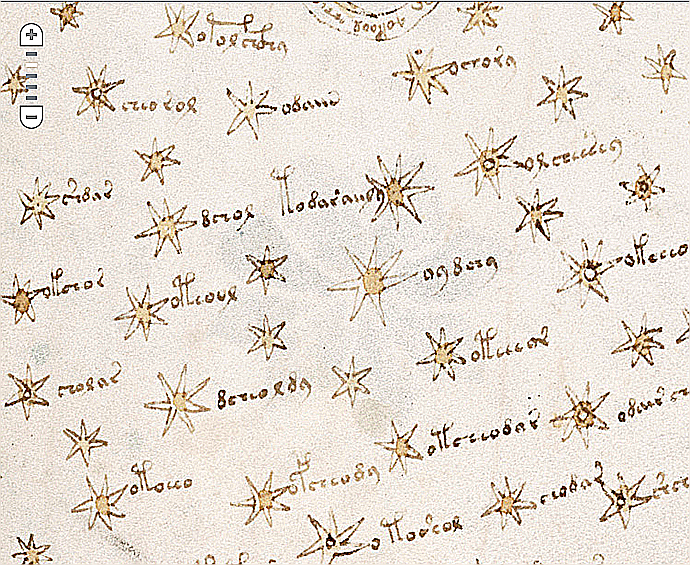 31cheo!rolY O A R A SH ?Ar-Risha'?32odaiinA T A U RAt-tair?33ochoryA Y A R UN34shdarCH T ə R35dcholT  Y A SH36todaraiil!y!L A T ə R ə II sh (U)NLaturwush (un)37olcheeseyA SH Y OO S O (UN)38okchorA K Y A RAkmar?39oteoolA L O A A sh40oydchyA N T Y UNAL NATY?41okcheodyA K O O O A T (UN)Al-Qaid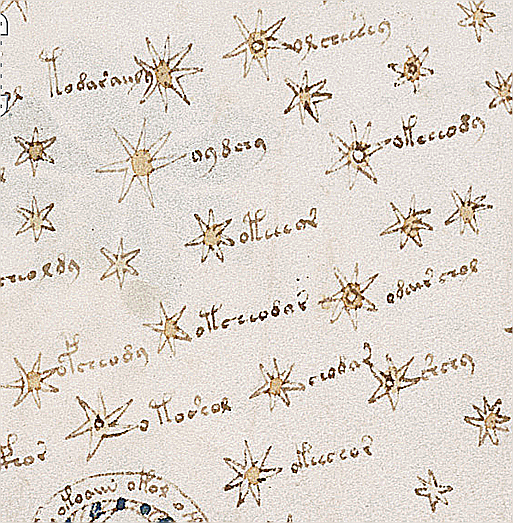 42cholarY A sh ə R43dcheoldyT Y O A ? T (UN)T Y O A SH T = DEBERAN?44oteeeo!rA L O O O ? R45otoeeoA L A O O AALL VOWELS46ofcheodyA ? Y O A T (UN)47otcheodarA L Y O A T ə R48odai!r.cholA T ə O R     Y A ?TWO WORDS49opocphorA ? A ? A R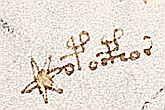 50otosholA L A CH A SH?51chodarY A T ə R52shchyCH Y (UN)53okeechorA K O O A O A R68r354dchol!dayT Y A ? T ə (UN)TYASHTA = DEBARAN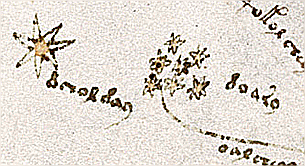 55doaryT A ə R (UN)TAURUS56okosA K A S 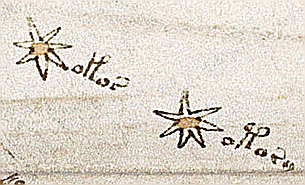 57otoryA L A R UN58chdy.ykyY T? UN  N K NTWO WORDS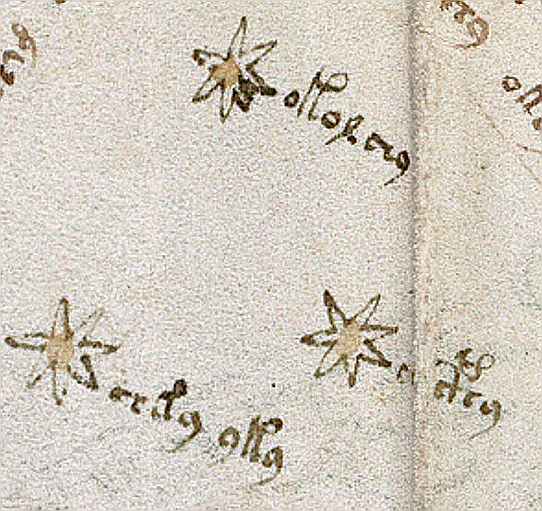 59cphy? ? UN60okolchyA K A ? Y UN61oty!dmA L N T T?AL NATH?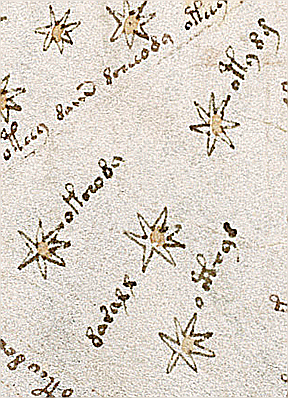 62o!cthydA LY UN T63darallT ə R ə SH SH or D ə R ə ??64okchodyA K Y A T (UN)AL KIYAD?